Picking Peppers Word Search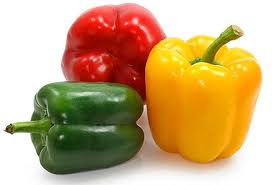 BANANA				IVORY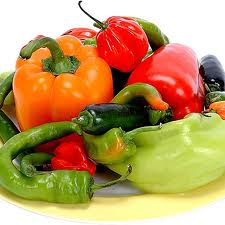 BLACK				JALAPENOBROWN				ORANGECAPSAICIN			PEPPERONCINICHILI				PURPLEGREEN				REDHABANERO			YELLOWPicking Peppers Word SearchBANANA				IVORYBLACK				JALAPENOBROWN				ORANGECAPSAICIN			PEPPERONCINICHILI				PURPLEGREEN				REDHABANERO			YELLOWMKIVQYEIPNCOBHVVINDNNEHHAJJEOPUIKEIBKNNAURCCGRLPXGARLIYNYGIFEIPNAAWOCRYRHLUSAOPRPYEPENPNRBEEBDLWOAXBLNNPNKLBCEGNAROPPOOYOQHABANEROWWBLACKFRPOLXVMKIVQYEIPNCOBHVVINDNNEHHAJJEOPUIKEIBKNNAURCCGRLPXGARLIYNYGIFEIPNAAWOCRYRHLUSAOPRPYEPENPNRBEEBDLWOAXBLNNPNKLBCEGNAROPPOOYOQHABANEROWWBLACKFRPOLXV